■ 조세특례제한법 시행규칙 [별지 제6호의2서식] <개정 2019. 3. 20.>■ 조세특례제한법 시행규칙 [별지 제6호의2서식] <개정 2019. 3. 20.>■ 조세특례제한법 시행규칙 [별지 제6호의2서식] <개정 2019. 3. 20.>■ 조세특례제한법 시행규칙 [별지 제6호의2서식] <개정 2019. 3. 20.>■ 조세특례제한법 시행규칙 [별지 제6호의2서식] <개정 2019. 3. 20.>■ 조세특례제한법 시행규칙 [별지 제6호의2서식] <개정 2019. 3. 20.>■ 조세특례제한법 시행규칙 [별지 제6호의2서식] <개정 2019. 3. 20.>■ 조세특례제한법 시행규칙 [별지 제6호의2서식] <개정 2019. 3. 20.>■ 조세특례제한법 시행규칙 [별지 제6호의2서식] <개정 2019. 3. 20.>■ 조세특례제한법 시행규칙 [별지 제6호의2서식] <개정 2019. 3. 20.>벤처기업 주식매수 선택권 비과세 특례적용명세서벤처기업 주식매수 선택권 비과세 특례적용명세서벤처기업 주식매수 선택권 비과세 특례적용명세서벤처기업 주식매수 선택권 비과세 특례적용명세서벤처기업 주식매수 선택권 비과세 특례적용명세서벤처기업 주식매수 선택권 비과세 특례적용명세서벤처기업 주식매수 선택권 비과세 특례적용명세서벤처기업 주식매수 선택권 비과세 특례적용명세서벤처기업 주식매수 선택권 비과세 특례적용명세서벤처기업 주식매수 선택권 비과세 특례적용명세서1. 원천징수의무자1. 원천징수의무자1. 원천징수의무자1. 원천징수의무자1. 원천징수의무자1. 원천징수의무자1. 원천징수의무자1. 원천징수의무자1. 원천징수의무자1. 원천징수의무자법인명법인명 (주)원유니버스 (주)원유니버스 (주)원유니버스 (주)원유니버스 (주)원유니버스사업자등록번호사업자등록번호120-87-71630사업장소재지사업장소재지 서울특별시 강남구 테헤란로77길 17, 승광빌딩 6층                          (전화번호: 070-4006-0879) 서울특별시 강남구 테헤란로77길 17, 승광빌딩 6층                          (전화번호: 070-4006-0879) 서울특별시 강남구 테헤란로77길 17, 승광빌딩 6층                          (전화번호: 070-4006-0879) 서울특별시 강남구 테헤란로77길 17, 승광빌딩 6층                          (전화번호: 070-4006-0879) 서울특별시 강남구 테헤란로77길 17, 승광빌딩 6층                          (전화번호: 070-4006-0879) 서울특별시 강남구 테헤란로77길 17, 승광빌딩 6층                          (전화번호: 070-4006-0879) 서울특별시 강남구 테헤란로77길 17, 승광빌딩 6층                          (전화번호: 070-4006-0879) 서울특별시 강남구 테헤란로77길 17, 승광빌딩 6층                          (전화번호: 070-4006-0879)2. 과세특례 적용대상명세서2. 과세특례 적용대상명세서2. 과세특례 적용대상명세서2. 과세특례 적용대상명세서2. 과세특례 적용대상명세서2. 과세특례 적용대상명세서2. 과세특례 적용대상명세서2. 과세특례 적용대상명세서2. 과세특례 적용대상명세서2. 과세특례 적용대상명세서성 명직 책직 책주민등록번호주민등록번호주식매수선택권 행사일주식매수선택권 행사일주식매수선택권 행사일주식매수선택권 행사이익주식매수선택권 행사이익양보근791216-1144511791216-11445112022-07-272022-07-272022-07-2737,195,50037,195,500「조세특례제한법」 제16조의2 및 같은 법 시행령 제14조의2에 따라 위와 같이 벤처기업 주식매수선택권 행사이익에 대한 비과세 특례적용대상명세서를 제출합니다.「조세특례제한법」 제16조의2 및 같은 법 시행령 제14조의2에 따라 위와 같이 벤처기업 주식매수선택권 행사이익에 대한 비과세 특례적용대상명세서를 제출합니다.「조세특례제한법」 제16조의2 및 같은 법 시행령 제14조의2에 따라 위와 같이 벤처기업 주식매수선택권 행사이익에 대한 비과세 특례적용대상명세서를 제출합니다.「조세특례제한법」 제16조의2 및 같은 법 시행령 제14조의2에 따라 위와 같이 벤처기업 주식매수선택권 행사이익에 대한 비과세 특례적용대상명세서를 제출합니다.「조세특례제한법」 제16조의2 및 같은 법 시행령 제14조의2에 따라 위와 같이 벤처기업 주식매수선택권 행사이익에 대한 비과세 특례적용대상명세서를 제출합니다.「조세특례제한법」 제16조의2 및 같은 법 시행령 제14조의2에 따라 위와 같이 벤처기업 주식매수선택권 행사이익에 대한 비과세 특례적용대상명세서를 제출합니다.「조세특례제한법」 제16조의2 및 같은 법 시행령 제14조의2에 따라 위와 같이 벤처기업 주식매수선택권 행사이익에 대한 비과세 특례적용대상명세서를 제출합니다.「조세특례제한법」 제16조의2 및 같은 법 시행령 제14조의2에 따라 위와 같이 벤처기업 주식매수선택권 행사이익에 대한 비과세 특례적용대상명세서를 제출합니다.「조세특례제한법」 제16조의2 및 같은 법 시행령 제14조의2에 따라 위와 같이 벤처기업 주식매수선택권 행사이익에 대한 비과세 특례적용대상명세서를 제출합니다.「조세특례제한법」 제16조의2 및 같은 법 시행령 제14조의2에 따라 위와 같이 벤처기업 주식매수선택권 행사이익에 대한 비과세 특례적용대상명세서를 제출합니다.2023 년 4 월 20 일2023 년 4 월 20 일2023 년 4 월 20 일2023 년 4 월 20 일2023 년 4 월 20 일2023 년 4 월 20 일2023 년 4 월 20 일2023 년 4 월 20 일2023 년 4 월 20 일2023 년 4 월 20 일원천징수의무자원천징수의무자원천징수의무자원천징수의무자원천징수의무자원천징수의무자(주)원유니버스 (서명 또는 인)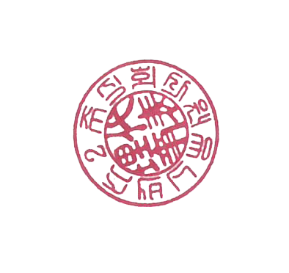 (주)원유니버스 (서명 또는 인)(주)원유니버스 (서명 또는 인)(주)원유니버스 (서명 또는 인)OO 세무서장OO 세무서장OO 세무서장OO 세무서장 귀하 귀하 귀하 귀하 귀하 귀하작 성 방 법작 성 방 법작 성 방 법작 성 방 법작 성 방 법작 성 방 법작 성 방 법작 성 방 법작 성 방 법작 성 방 법1. 벤처기업의 임직원으로서 주식매수선택권 행사이익에 대해 소득세를 과세받는 자에 대해 작성합니다. 2. "주식매수선택권 행사이익"란은 "주식매수선택권 행사 수량 × (행사일의 1주당 시가 – 1주당 행사이익)"으로 계산된 금액을 적습니다.1. 벤처기업의 임직원으로서 주식매수선택권 행사이익에 대해 소득세를 과세받는 자에 대해 작성합니다. 2. "주식매수선택권 행사이익"란은 "주식매수선택권 행사 수량 × (행사일의 1주당 시가 – 1주당 행사이익)"으로 계산된 금액을 적습니다.1. 벤처기업의 임직원으로서 주식매수선택권 행사이익에 대해 소득세를 과세받는 자에 대해 작성합니다. 2. "주식매수선택권 행사이익"란은 "주식매수선택권 행사 수량 × (행사일의 1주당 시가 – 1주당 행사이익)"으로 계산된 금액을 적습니다.1. 벤처기업의 임직원으로서 주식매수선택권 행사이익에 대해 소득세를 과세받는 자에 대해 작성합니다. 2. "주식매수선택권 행사이익"란은 "주식매수선택권 행사 수량 × (행사일의 1주당 시가 – 1주당 행사이익)"으로 계산된 금액을 적습니다.1. 벤처기업의 임직원으로서 주식매수선택권 행사이익에 대해 소득세를 과세받는 자에 대해 작성합니다. 2. "주식매수선택권 행사이익"란은 "주식매수선택권 행사 수량 × (행사일의 1주당 시가 – 1주당 행사이익)"으로 계산된 금액을 적습니다.1. 벤처기업의 임직원으로서 주식매수선택권 행사이익에 대해 소득세를 과세받는 자에 대해 작성합니다. 2. "주식매수선택권 행사이익"란은 "주식매수선택권 행사 수량 × (행사일의 1주당 시가 – 1주당 행사이익)"으로 계산된 금액을 적습니다.1. 벤처기업의 임직원으로서 주식매수선택권 행사이익에 대해 소득세를 과세받는 자에 대해 작성합니다. 2. "주식매수선택권 행사이익"란은 "주식매수선택권 행사 수량 × (행사일의 1주당 시가 – 1주당 행사이익)"으로 계산된 금액을 적습니다.1. 벤처기업의 임직원으로서 주식매수선택권 행사이익에 대해 소득세를 과세받는 자에 대해 작성합니다. 2. "주식매수선택권 행사이익"란은 "주식매수선택권 행사 수량 × (행사일의 1주당 시가 – 1주당 행사이익)"으로 계산된 금액을 적습니다.1. 벤처기업의 임직원으로서 주식매수선택권 행사이익에 대해 소득세를 과세받는 자에 대해 작성합니다. 2. "주식매수선택권 행사이익"란은 "주식매수선택권 행사 수량 × (행사일의 1주당 시가 – 1주당 행사이익)"으로 계산된 금액을 적습니다.1. 벤처기업의 임직원으로서 주식매수선택권 행사이익에 대해 소득세를 과세받는 자에 대해 작성합니다. 2. "주식매수선택권 행사이익"란은 "주식매수선택권 행사 수량 × (행사일의 1주당 시가 – 1주당 행사이익)"으로 계산된 금액을 적습니다.210mm× 297mm[백상지 80g/㎡ 또는 중질지 80g/㎡]210mm× 297mm[백상지 80g/㎡ 또는 중질지 80g/㎡]210mm× 297mm[백상지 80g/㎡ 또는 중질지 80g/㎡]210mm× 297mm[백상지 80g/㎡ 또는 중질지 80g/㎡]210mm× 297mm[백상지 80g/㎡ 또는 중질지 80g/㎡]210mm× 297mm[백상지 80g/㎡ 또는 중질지 80g/㎡]210mm× 297mm[백상지 80g/㎡ 또는 중질지 80g/㎡]210mm× 297mm[백상지 80g/㎡ 또는 중질지 80g/㎡]210mm× 297mm[백상지 80g/㎡ 또는 중질지 80g/㎡]210mm× 297mm[백상지 80g/㎡ 또는 중질지 80g/㎡]